
L’emozione di correre in pista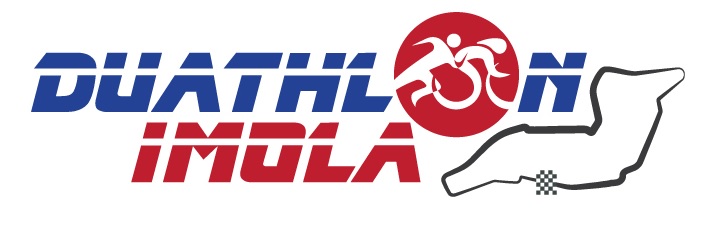 La nostra proposta in 5 formule .Compilare i moduli nelle pagine successive per ogni partecipanteModulo di iscrizione Pagamento tramite Bonifico Bancario intestato a: A.S.D. Atletica Imola Sacmi Avis BIC: CCRTIT2TROC
ABI: 08462 – CAB: 21000 
IBAN: IT 87 P 08462 21000 000005021946 
Causale: Iscrizione WE Duathlon Sprint di Imola – Società: ………. 
Inviare il modulo di iscrizione debitamente compilato e copia della ricevuta del Bonifico Bancario all’indirizzo E-Mail: Info@imolatriathlon.it Dichiaro che i dati forniti corrispondono a verità e che parteciperò alla manifestazione con i requisiti prescritti dal Regolamento, che accetto in ogni sua parte, solo se sarò in condizioni di salute adeguate a sostenere una prova che prevede uno sforzo fisico intenso e prolungato. Mi assumo tutte le responsabilità per qualsiasi accadimento direttamente o indirettamente derivante dalla partecipazione all’evento, sollevando in tal senso completamente la Società organizzatrice, gli Enti e le persone a qualsiasi titolo coinvolte nella manifestazione. Autorizzo inoltre Dapiware di Pietro Santini, SDAM srl, Engagigo srl e la Società Organizzatrice a conservare, utilizzare e comunicare agli altri Enti / Società coinvolti nella manifestazione stessa i miei dati, in conformità alle Leggi in vigore sul trattamento dei dati personali, nel rispetto del Regolamento UE 2016/679 (ex Testo Unico Privacy D.Lgs. 196 del 30 giugno 2003) e concedo la mia autorizzazione ad utilizzare materiale fotografico ed audio/video relativo alla mia partecipazione all’evento per qualsiasi legittimo utilizzo e senza remunerazione.Data: 								Firma: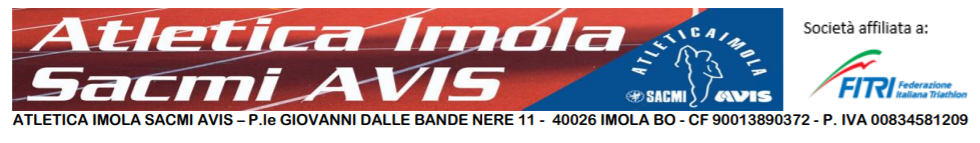 Fino al 31/12/20Fino al 23/2/121Duathlon30 Euro 
(1 iscrizione gratuita ogni 10)35 Euro
(1 iscrizione gratuita ogni 10)40 Euro2Cena del sabato30 Euro30 Euro30 Euro3Camp del sabato 
(1 test in una specialità)65 Euro 65 Euro 65 Euro 4Full Week End 
(comprende duathlon, cena e camp con un test in una specialità)110 Euro
(30 Euro sconto ogni 10)115 Euro
(30 Euro sconto ogni 10)120 Euro5Full Week End TER 
(comprende duathlon, cena e camp con 3 test in tutte le specialità)145 Euro
(30 Euro sconto ogni 10)150 Euro
(30 Euro sconto ogni 10)155 EuroIscrizione giornaliera: maggiorazione 20 euroSenior 1: sconto 5 euro sulle proposte 1,4 e 5Junior:  sconto 15 euro sulle proposte 1,4 e 5Iscrizione giornaliera: maggiorazione 20 euroSenior 1: sconto 5 euro sulle proposte 1,4 e 5Junior:  sconto 15 euro sulle proposte 1,4 e 5Iscrizione giornaliera: maggiorazione 20 euroSenior 1: sconto 5 euro sulle proposte 1,4 e 5Junior:  sconto 15 euro sulle proposte 1,4 e 5Iscrizione giornaliera: maggiorazione 20 euroSenior 1: sconto 5 euro sulle proposte 1,4 e 5Junior:  sconto 15 euro sulle proposte 1,4 e 5Iscrizione giornaliera: maggiorazione 20 euroSenior 1: sconto 5 euro sulle proposte 1,4 e 5Junior:  sconto 15 euro sulle proposte 1,4 e 5Cognome_______________________ Nome _________________________
Tipo Iscrizione (barrare a fianco della scelta)    1      2      3     4    5    
Per le scelte 1, 3, 4 e 5:   Sesso __     Data di Nascita ___/___ / ___    Tessera Fitri (*) ______________   
Per le scelte 3 e 4: specialità in cui eseguire il test     Nuoto      Bici        Corsa   
(*) oppure della federazione triathlon, duathlon o altre equivalenti oppure “Tessera Giorno”Cognome_______________________ Nome _________________________
Tipo Iscrizione (barrare a fianco della scelta)    1      2      3     4       5    
Per le scelte 1, 3, 4 e 5:   Sesso __     Data di Nascita ___/___ / ___    Tessera Fitri (*) ______________   
Per le scelte 3 e 4: specialità in cui eseguire il test     Nuoto      Bici        Corsa   
(*) oppure della federazione triathlon, duathlon o altre equivalenti oppure “Tessera Giorno”Cognome_______________________ Nome _________________________
Tipo Iscrizione (barrare a fianco della scelta)    1      2      3     4      5     
Per le scelte 1, 3, 4 e 5:   Sesso __     Data di Nascita ___/___ / ___    Tessera Fitri (*) ______________   
Per le scelte 3 e 4: specialità in cui eseguire il test     Nuoto      Bici        Corsa   
(*) oppure della federazione triathlon, duathlon o altre equivalenti oppure “Tessera Giorno”Cognome_______________________ Nome _________________________
Tipo Iscrizione (barrare a fianco della scelta)    1      2      3     4      5    
Per le scelte 1, 3, 4 e 5:   Sesso __     Data di Nascita ___/___ / ___    Tessera Fitri (*) ______________   
Per le scelte 3 e 4: specialità in cui eseguire il test     Nuoto      Bici        Corsa   
(*) oppure della federazione triathlon, duathlon o altre equivalenti oppure “Tessera Giorno”Cognome_______________________ Nome _________________________
Tipo Iscrizione (barrare a fianco della scelta)    1      2      3     4     5      
Per le scelte 1, 3, 4 e 5:   Sesso __     Data di Nascita ___/___ / ___    Tessera Fitri (*) ______________   
Per le scelte 3 e 4: specialità in cui eseguire il test     Nuoto      Bici        Corsa   
(*) oppure della federazione triathlon, duathlon o altre equivalenti oppure “Tessera Giorno”Nome della societàCodiceResponsabileReferenteCellularee.mail